Полезные сайты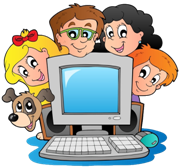 http://sdo-journal.ru/
Журнал «Современное дошкольное образование. Теория и практика»АннотацияЖурнал освещает наиболее интересные и перспективные достижения в областиобразовательной работы с детьми дошкольного возраста, в доступной формераскрывает возможности их применения в деле воспитания детей как для специалистов, так и для родителей.http://www.rodsobr.narod.ru/
Журнал «Родительское собрание»АннотацияЖурнал представляет читателям материалы, предназначенные для самообразованияродителей, для разрешения семейных конфликтов, для установления мира и гармонии в семье. «Родительское собрание» публикует работы выдающихсяпедагогов, философов и психологов прошлого и настоящего, а также мнения и творческие работы родителей, отражающие их собственный опыт воспитания детей.http://www.detlit.ru/
Издательство «Детская литература»АннотацияИздательство «Детская литература» - государственное издательство, выпускающеекниги для детей дошкольного и школьного возраста, одно из крупнейшихспециализированных издательств, энциклопедическое по широте тематики. Общиесведения об издательстве, история. Каталог книг, включающий серии «Библиотекамировой литературы для детей», «Школьная библиотека», «Книга за книгой», «Знайи умей» и др. Раздел «Круг чтения» с рекомендуемыми перечнями книг для детейразного возраста.http://imwerden.de/cat/modules.php?name=books
Некоммерческая электронная библиотека «ImWerden»АннотацияСреди разделов библиотеки – детская литература и детская библиотека «Лесенка».http://www.razumniki.ru/
Тематический сайт «Раннее развитие детей»АннотацияАвторские методики развития; обучающие материалы; Онлайн энциклопедия для детей; материалы по развитию речи; справочник школьника, позволяющийсистематизировать и дополнить знания учеников начальной и средней школы; подборка подвижных игр; видео- и аудио- материалы для развития и воспитаниямалышей; тематические подборки детских стихов; детское питание с первого месяцажизни; бесплатные Онлайн консультации детского врача, психолога, логопеда; праваребенка; а также материалы для будущих родителей.http://mirdoshkolnikov.ru/
«Мир дошкольников» - образовательный сайт для детей и их родителейАннотацияОбразовательный сайт о детях для родителей, воспитателей детских садов. Конспектызанятий в детском саду, сценарии мероприятий для детей, статьи о развитиидошкольников, советы психолога, советы логопеда и другие материалы.http://ten2x5.narod.ru/
«Дважды пять» - сайт для хороших родителейАннотацияСтатьи, публикации, фрагменты из книг по вопросам детской психологии, воспитания, развития и обучения детей дошкольного возраста. Описаниеразвивающих игр. Материалы и методические рекомендации по созданию различныхподелок, шитью и вязанию, лепке, аппликации, рисованию, плетению и другимвидам детского творчества. Материалы для развития и обучения детей: задачки, ребусы, мини-энциклопедии, книга «Физика для малышей». Картинки, карточки, пособия, дидактические игры, доступные для скачивания. Стихи, сказки, рассказыдля детей. Материалы и рекомендации по вопросам физического развития и здоровьядетей. Аннотированные ссылки на детские ресурсы.http://baby-scool.narod.ru/index.html
«Маленькие волшебники»АннотацияСайт, который поможет родителям, воспитателям и учителям подобрать материал к занятиям с детьми дошкольного возраста. Здесь собираются публикацииспециалистов по вопросам воспитания, образования и укрепления здоровьядошкольников. На сегодняшний день эти материалы имеют разные формы - это и статьи, и электронные книги, сборники загадок, пальчиковых игр, физкультминуток, конспекты занятий, аудио и видео материалы.http://www.i-deti.ru/
«Игра и дети» - журнал для родителейАннотацияМатериалы свежего номера, архив номеров с 2001 года, поиск статей по рубрикам: воспитателю на заметку, игровые приемы обучения, рукоделие, художество, подвижные игры, готовимся к школе, семейный клуб, изба-читальня, беседы с родителями, опыты и эксперименты и другие.http://wunderkinder.narod.ru/
«Вундеркинд: раннее развитие»АннотацияМатериалы для раннего (с 6 месяцев) развития и обучения ребенка. Материалы классифицированы по рубрикам: русский язык, математика, чтение, окружающий мир, биология, история, рисование. Материалы представлены в виде компьютерных презентаций, а так же занимательных Flash-мультиков и игр. Все разработки построены с учетом психофизиологических особенностей детей.http://www.talant.spb.ru/index.html
«Созидание талантов: общество раннего детского обучения»АннотацияМатериалы по различным методикам раннего развития детей. Информация о вальдорфской педагогике. Родительский тест онлайн. Рекомендации и советы специалистов по воспитанию и развитию детей.http://www.kindereducation.com/
«Дошколенок» - сайт для родителей. Воспитание, развитие, обучение и развлечение детей дошкольного возрастаАннотацияРазвивающие и обучающие материалы (игры, раскраски, стихи, задачи, кроссворды, шарады) по математике и развитию речи. Развивающие компьютерные игры, доступные для свободного скачивания. Подвижные и тихие игры, конкурсы, эстафеты. Словарь с картинками по изобразительному искусству. Лента родительских новостей. Родительский форум.http://www.nachalka.com/
«Начальная школа – детям, родителям, учителям»АннотацияСообщество учителей, родителей, учеников начальной школы. Библиотека литературы по теме, аудиозаписей, диафильмов, сценариев, мультимедийных уроков. Обмен опытом. Возможность принять участие в сетевых проектах, задать вопросы на форуме родительского клуба.http://www.doshvozrast.ru/
«Воспитание детей дошкольного возраста в детском саду и семье»АннотацияСайт посвящен вопросам воспитания детей дошкольного возраста в детском саду и семье. Практический материал по дошкольному воспитанию для сотрудников детских садов: воспитателей, специалистов, старших воспитателей, руководителей дошкольных образовательных организаций. Конспекты занятий по ИЗО, познавательному развитию, математике, экологии, развитию речи; консультации для родителей, сценарии проведения родительских собраний в нетрадиционной форме. Материалы по правовому воспитанию и оздоровительной работе. Гостевая книга. Форум. Доска объявлений.http://doshkolata.ru/
«Дошколята» - сайт для воспитателей и родителейАннотацияКонспекты занятий, сценарии праздников, консультации для родителей (в том числе и по вопросам готовности к школе), развивающие и подвижные игры и документация в детском саду.http://www.ivalex.vistcom.ru/index.htm
«Все для детского сада» – сайт работников дошкольного образованияАннотацияОднако и родители смогут найти здесь много полезной информации: занятия с детьми, статьи о здоровье малышей, игры с обучением, консультации по вопросам воспитания и развития детей, сказки, песенки, стишки и многое другое.http://detsadclub.ru/
«Детсадклуб» – информационный сайт для родителей малышей дошкольного возраста и воспитателей детских садовАннотацияНа сайте представлены два больших тематических раздела. Раздел «Мамам и Папам» создан специально для родителей малышей. Здесь родители найдут познавательные статьи о подготовке к детскому саду, домашнем воспитании, особенностях психологии ребенка, узнают о детсадовской жизни, альтернативах детскому саду. Раздел «Воспитателю» содержит разнообразный методический материал, который будет полезен в педагогической практике воспитателей детских садов. В разделе размещена подборка конспектов занятий, сценариев праздников в детском саду, а также детские песенки, стишки на разные темы на русском и английском языке, каталог детских развивающих игр. Материалы раздела пригодятся не только работникам дошкольных учреждений, но и родителям.http://doshcolniki.ru/
«Дошкольники» - социально-педагогический порталАннотацияПортал представляет собой информационно-коммуникационную площадку социально-педагогической сети. Предназначен для различных категорий пользователей, интересующихся содержанием, организацией и управлением в дошкольном образовании. Портал позволяет единомышленникам знакомиться с актуальной информацией в области развития системы дошкольного образования. Для родителей наибольший интерес могут представить разделы: психодиагностика, педагогическая диагностика, консультации специалистов, а также электронная библиотека, видео-библиотека, детская и родительская страницы.http://edu.rin.ru/preschool/
«Дошкольное образование» от RIN.RUАннотацияСтатьи и публикации по проблемам воспитания, материалы для родителей и педагогов. Детская литература, стихи, песни, сказки (формат MP3). Развивающие игры. Тесты. Сценарии и другие материалы к праздникам. Гороскопы. Базы данных по дошкольным учреждениям.http://worldofchildren.ru/
«World Of Children: Ребенок и его мир» - проект для детей и родителейАннотацияПроект «Ребенок и его мир» создан специально для помощи родителям в организации досуга и обучения детей. На сайте представлены: обучающие пособия и энциклопедии, книги, аудио-сказки, музыка, мультфильмы, обучающие игры, материалы для родителей и др.http://www.babyroom.narod.ru/index.html
«BabyRoom» - материалы для раннего развитияАннотацияМетодика раннего развития по Доману. Карточки по Доману на различные темы. Презентации по темам: сказки, человек и его деятельность, живая природа, искусство. Потешки, колыбельные песни. Дидактические игры. Статьи о детях и семейных отношениях. Игры для самых маленьких. Поделки (выкройки мягких игрушек, одежды для Барби).http://www.detochka.ru/
«Деточка» - сайт для разумных родителейАннотацияСтатьи и публикации по темам: семья, беременность и роды, первый год, день за днем, здоровье ребенка, питание, познаем мир. Развивающие и логические игры. Детский лепет. Книги и журналы для родителей. Книга Масару Ибука «После трех уже поздно». Психологические и интеллектуальные тесты, семейные конкурсы и многое другое.http://dob.1september.ru/
Официальный сайт журнала «Дошкольное образование» издательского дома «Первое сентября»АннотацияНа сайте представлен каталог статей по рубрикам, архив журналов (статьи не в свободном доступе), возможность ознакомиться с демонстрационным выпуском и оформить подписку, как на бумажную, так и на электронную версию журнала.Copyright © 2013. All Rights ReseНачало формы